4 февраля 2018 года на базе МБОУ Погроминская СОШ был проведен День родной школы. Мероприятие проводилось с целью развития социально-педагогического партнерства, осуществления преемственности поколений выпускников, расширения ресурсной базы школы, гражданского воспитания молодежи. Активное участие в мероприятии приняла  ДОО «Бригантина» (сбор материала о выпускниках, оформление и вручение пригласительных). На вечере встречи присутствовали выпускники школы - юбиляры. Выпускникам была предложена концертная программа: праздничное выступление учащихся. Самыми активными были выпускники 2008, 1993  годов.  Присутствовали  почетные гости:  Молоствов П.И. – Глава МО «Погроминский сельсовет» , Каданцев О.Г – руководитель ООО «Трейд - Ин», выпускник 1988г.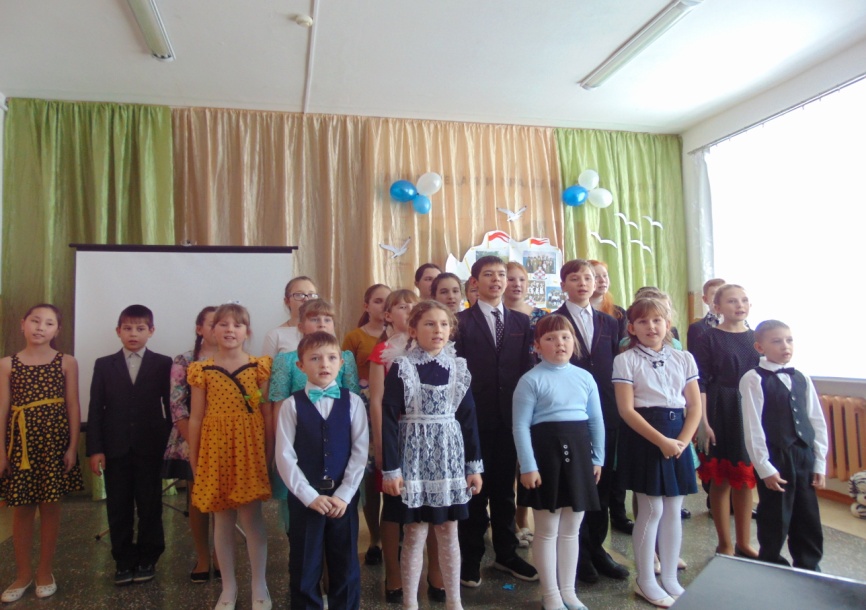 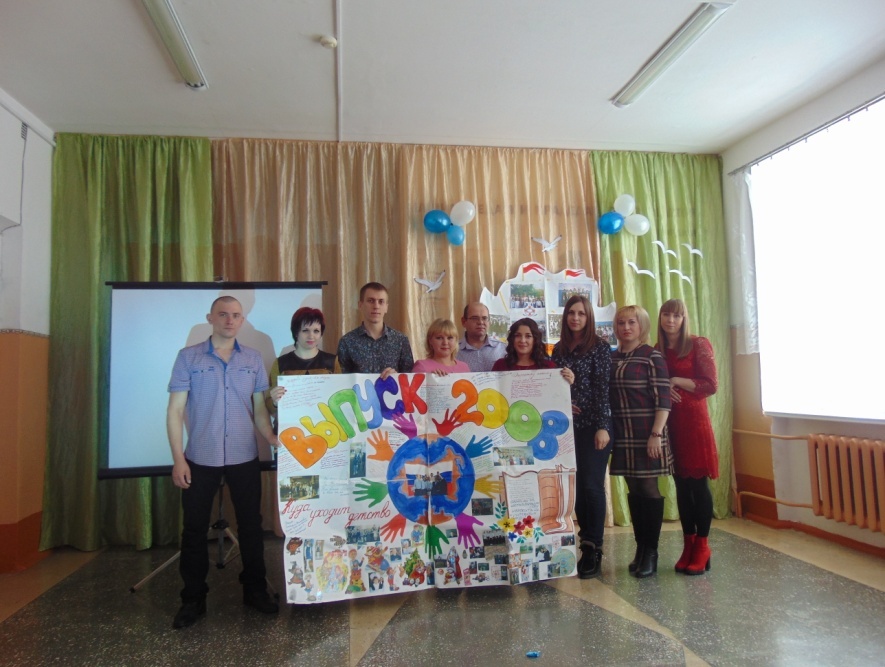 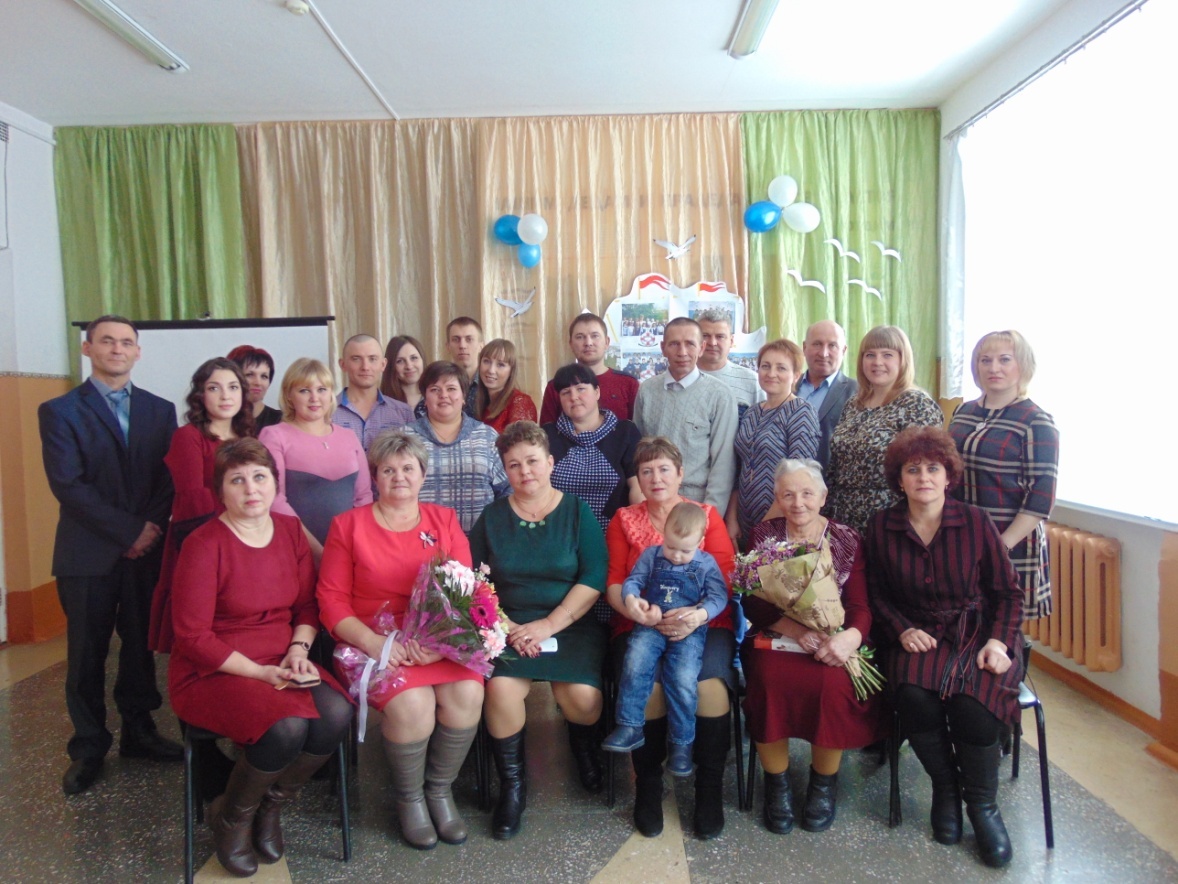 